PRESSEMITTEILUNG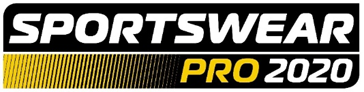 7. November 2019SPORTSWEAR PRO 2020 NIMMT AN FAHRT AUFErste Veranstaltung findet parallel zur FESPA Global Print Expo 2020 in Madrid statt (März 2020)Aufgrund der steigenden Zahl von Ausstellern und der offiziellen Unterstützung des spanischen Sporthandelsverbands AFYDAD nimmt die allererste Sportswear Pro allmählich an Fahrt auf.Unternehmen wie u. a. FK Group Spa, Perma Press AB, Tajima DST, Gemini CAD und Caron Technology möchten die Sportswear Pro 2020 als Plattform zur Präsentation ihrer neuesten, innovativen Verfahren zur Herstellung von Sportartikeln und -bekleidung nutzen. Dazu gehören Thermotransferdrucksysteme, Zuschneidemaschinen, automatische Legemaschinen und Transportsysteme.Sergio Angulo Rodríguez, Sales Manager von Tajima DST, erklärt: „Für Tajima bietet die Sportswear Pro eine großartige Gelegenheit zur Verbesserung unseres Markenimage und zum Austausch mit Branchenkollegen. Kundenindividuelle Fertigung ist ein zentrales Thema. Daher freuen wir uns schon sehr darauf, den Fachbesuchern der Sportswear Pro zu zeigen, wie einfach sie Produkte mit unserer Stickmaschinentechnologie personalisieren können.“ Traian Pindaru, Senior Product Specialist bei Gemini CAD, fügt hinzu: „Da ein Schwerpunkt unseres Unternehmens auf Sportbekleidung liegt, wollen wir unbedingt das richtige Zielpublikum erreichen. Als Aussteller auf der Sportswear Pro können wir Neu- und Stammkunden sowie Herstellern von Sportbekleidung unsere neuesten Produkte präsentieren und Ideen mit anderen Branchenspezialisten austauschen.“Michael Ryan, Exhibition Manager der Sportswear Pro 2020, erklärt: „Das „Pro“ in Sportswear Pro steht für „Produktion“. Wir sehen unsere Aufgabe darin, Hersteller und Markenartikler von Sportbekleidung bei ihrer Reaktion auf die aktuellen Markttrends zu unterstützen. Daher möchten wir ihnen umsetzbare Einblicke in die technischen Innovationen vermitteln, die die einzelnen Phasen des Herstellungsprozesses neu definieren.“ „Unser Aussteller werden eindrucksvolle Technologien präsentieren, die schlanke Just-in-Time-Produktion und Personalisierung ermöglichen – mit dem Ziel, die Markteinführung zu beschleunigen, den Ausschuss zu minimieren und attraktive Sportartikel und -bekleidung herzustellen, die Kunden unbedingt kaufen möchten.“Seminar- und Workshop-Programm, Fast-Fashion-Fabrik und Besucher-LeitsystemDie Sportswear Pro 2020 wird einen speziellen Präsentationsbereich mit einem „Triathcon“-Programm bieten. Dort sollen wichtige Trends für die Bereiche Sport- und Freizeitbekleidung präsentiert werden, wie u. a. Individualisierung, On-Demand-Produktion, Nachhaltigkeit und intelligente Kleidung. Das vollständige Programm mit kostenlosen Seminaren und Workshops wird Anfang 2020 veröffentlicht.Besucher der Sportswear Pro 2020 werden auch die Gelegenheit haben, sich in der Mikrofabrik „Print Make Wear“ eine Live-Präsentation der Herstellung von Sportbekleidung anzusehen. Diese Minifabrik wird als Bindeglied zwischen der Sportswear Pro und der parallel stattfindenden FESPA Global Print Expo fungieren. In Print Make Wear soll der gesamte Prozess für die Herstellung von Sport- und Freizeitbekleidung anhand von zwei separaten Workflows präsentiert werden. Der erste Workflow zeigt, wie Kunden personalisierte Bekleidung an einem Kiosk vor Ort bestellen können. Der zweite Workflow zeigt den gesamten Arbeitsablauf – angefangen von der Designsoftware über die Verarbeitung bis zur Verschachtelung und zum Produktionslayout. Dann werden der Rollensublimationsdruck mit dem anschließenden Kalandrieren, Laserschneiden und Nähen der Kleidungsstücke aus Polyester präsentiert. Die hier produzierten Muster werden nicht nur ausgestellt, sondern auch von Models auf dem Print Make Wear-Laufsteg vorgeführt. Interessenten können sich vorab für Führungen mit fachkundigen Erklärungen beider Workshops online anmelden.Als führende Jahresveranstaltung für den Spezialdruck wird die FESPA Global Print Expo mit zahllosen Ausstellern aus dem Bereich Bekleidungsdruck und -dekoration aufwarten. Bedruckte Sportbekleidung wird auch ein Besucher-Leitsystem auf der FESPA Global Print Expo zieren, um die Messebesucher auf die Sportswear Pro aufmerksam zu machen.Neue Partnerschaft mit AFYDAD AFYDAD ist ein nationaler Fachverband und aktives Mitglied der FESI, der Federation of the European Sporting Goods Industry (Verband der europäischen Sportartikelindustrie). Diese gemeinnützige Organisation vertritt die Interessen aller am Handel mit Sportartikeln und -bekleidung beteiligten Akteure, wie Hersteller, Händler und Grossisten.  Als Partner der Sportswear Pro 2020 wird AFYDAD die Sportswear Pro mit ihren Mitgliedern im Vorfeld der Veranstaltung unterstützen und am Triathcon-Seminarprogramm teilnehmen, um wichtige Informationen über die aktuelle Situation des Sportartikelmarkts in der iberischen Region zu geben.Marta Mercader, Generalsekretär von AFYDAD, erklärt: „Wir sind stolz auf unsere Mitwirkung bei der Sportswear Pro und wollten die Auftaktveranstaltung dieser neuen internationalen Fachmesse in unserem Land unbedingt unterstützen. Da viele unserer Verbandsmitglieder den Textildruck nutzen, bietet ihnen die Sportswear Pro eine gute Gelegenheit, um sich die neuesten Technologien und Trends mit eigenen Augen anzusehen. Hinzu kommt das Konferenzprogramm der Sportswear Pro zu den Themen Nachhaltigkeit und Digitalisierung – zwei Schwerpunktbereiche für die AFYDAD. Durch die Vereinbarung haben unsere Mitglieder – neben anderen Vorteilen – freien Eintritt und können an einer fachkundigen Führung teilnehmen.“Ab sofort können sich Besucher der Sportswear Pro 2020 mit dem Aktionscode SWPM202 auf der Website www.sportswearpro.com/registration kostenlos anmelden. Ohne Aktionscode kostet die Online-Anmeldung 40 Euro bzw. die Anmeldung vor Ort 70 Euro.Mit ihrer Eintrittskarte haben Besucher der Sportswear Pro auch freien Eintritt zur FESPA Global Print Expo, einschließlich der Print Make Wear und des zugehörigen Programms sowie zur European Sign Expo.Weitere Informationen zur Sportswear Pro 2020 finden Sie unter www.sportswearpro.com.-ENDE-Über Sportswear Pro Die Sportswear Pro ist eine Sonderausstellung für die Herstellung von Sportbekleidung. Sie findet erstmalig 2020 parallel zur FESPA Global Print Expo 2020 statt. Der Schwerpunkt der Sportswear Pro wird auf den jüngsten Technologien für die On-Demand- und individualisierte Herstellung von Sportbekleidung liegen. Zu den Ausstellern werden Lösungsanbieter für die drei Hauptbereiche Design (CAD/CAM und 3D-Körperscanning), Produktion (CMT, Bonding und Stricken) und Dekoration (Druck-, Gravur-, Stickerei- und Laser-Applikationssysteme) sowie Entwickler von Accessoires, Smart-Textilien und gedruckter Elektronik gehören. Die Sportswear Pro wird von der FESPA ausgerichtet. Die FESPA ist der Veranstalter der marktführenden FESPA Global Print Expo, einer internationalen Fachmesse, bei der sich alljährlich mehr als 20.000 Besucher aus der Sieb-, Digital- und Textildruckbranche einfinden.FESPADie FESPA ist eine 1962 gegründete Vereinigung von Handelsverbänden und organisiert Ausstellungen und Konferenzen für die Sieb- und Digitaldruckbranchen. Die beiden Ziele der FESPA sind die Förderung von Siebdruck und Digitalbildgebung sowie der Wissensaustausch über Sieb- und Digitaldruck unter ihren Mitgliedern auf der ganzen Welt zur Unterstützung der Expansion ihrer Geschäfte und zu ihrer Information über die neuesten Entwicklungen in ihren schnell wachsenden Branchen.FESPA Profit for Purpose 
Unsere Teilhaber kommen aus der Industrie. FESPA hat in den vergangenen sieben Jahren mehrere Millionen Euro in die weltweite Druckindustrie investiert und damit das Wachstum des Marktes unterstützt. Weitere Informationen finden Sie unter www.fespa.com. FESPA Print CensusDie FESPA-Umfrage zum Druckbereich ist ein internationales Forschungsprojekt zum besseren Verständnis der Community im Großformat-, Sieb- und Digitaldruck. Sie ist das größte Datenerfassungsprojekt ihrer Art. Nächste FESPA-Veranstaltungen:  FESPA Eurasia, 5-8 Dezember 2019, Istanbul Expo Center, Istanbul, TurkeyFESPA Brasil, 18-21 märz 2020, Expo Center Norte, São Paulo, BrazilFESPA Global Print Expo, 24-27 märz 2020, IFEMA, Madrid, SpainEuropean Sign Expo, 24-27 märz 2020, IFEMA, Madrid, SpainSportswear Pro, 24-27 märz 2020, IFEMA, Madrid, SpainFESPA Global Print Expo, 18-21 Mai 2021, Messe München, Munich, GermanyEuropean Sign Expo, 18-21 Mai 2021, Messe München, Munich, GermanyIm Auftrag der FESPA von AD Communications herausgegebenWeitere Informationen:  Michael Grass				Simona JevdokimovaiteAD Communications  			FESPATel: + 44 (0) 1372 464470        		Tel: +44 (0) 1737 228169Email: mgrass@adcomms.co.uk 		Email: simona.jevdokimovaite@fespa.comWebsite: www.adcomms.co.uk		Website: www.fespa.com 